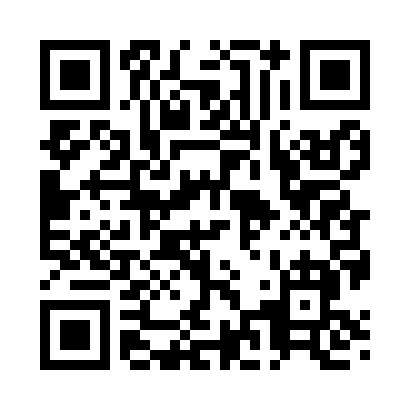 Prayer times for Titicus, Connecticut, USAMon 1 Jul 2024 - Wed 31 Jul 2024High Latitude Method: Angle Based RulePrayer Calculation Method: Islamic Society of North AmericaAsar Calculation Method: ShafiPrayer times provided by https://www.salahtimes.comDateDayFajrSunriseDhuhrAsrMaghribIsha1Mon3:445:2512:584:598:3110:122Tue3:455:2612:584:598:3110:113Wed3:465:2612:584:598:3110:114Thu3:475:2712:594:598:3010:105Fri3:475:2712:595:008:3010:106Sat3:485:2812:595:008:3010:097Sun3:495:2912:595:008:2910:098Mon3:505:2912:595:008:2910:089Tue3:515:3012:595:008:2910:0710Wed3:525:311:005:008:2810:0611Thu3:535:311:005:008:2810:0612Fri3:545:321:005:008:2710:0513Sat3:555:331:005:008:2710:0414Sun3:575:341:005:008:2610:0315Mon3:585:341:005:008:2510:0216Tue3:595:351:004:598:2510:0117Wed4:005:361:004:598:2410:0018Thu4:015:371:004:598:239:5919Fri4:035:381:004:598:239:5820Sat4:045:391:004:598:229:5621Sun4:055:401:004:598:219:5522Mon4:065:401:014:598:209:5423Tue4:085:411:014:588:199:5324Wed4:095:421:014:588:189:5125Thu4:105:431:014:588:189:5026Fri4:125:441:014:588:179:4927Sat4:135:451:014:578:169:4728Sun4:145:461:014:578:159:4629Mon4:165:471:004:578:149:4430Tue4:175:481:004:568:129:4331Wed4:185:491:004:568:119:42